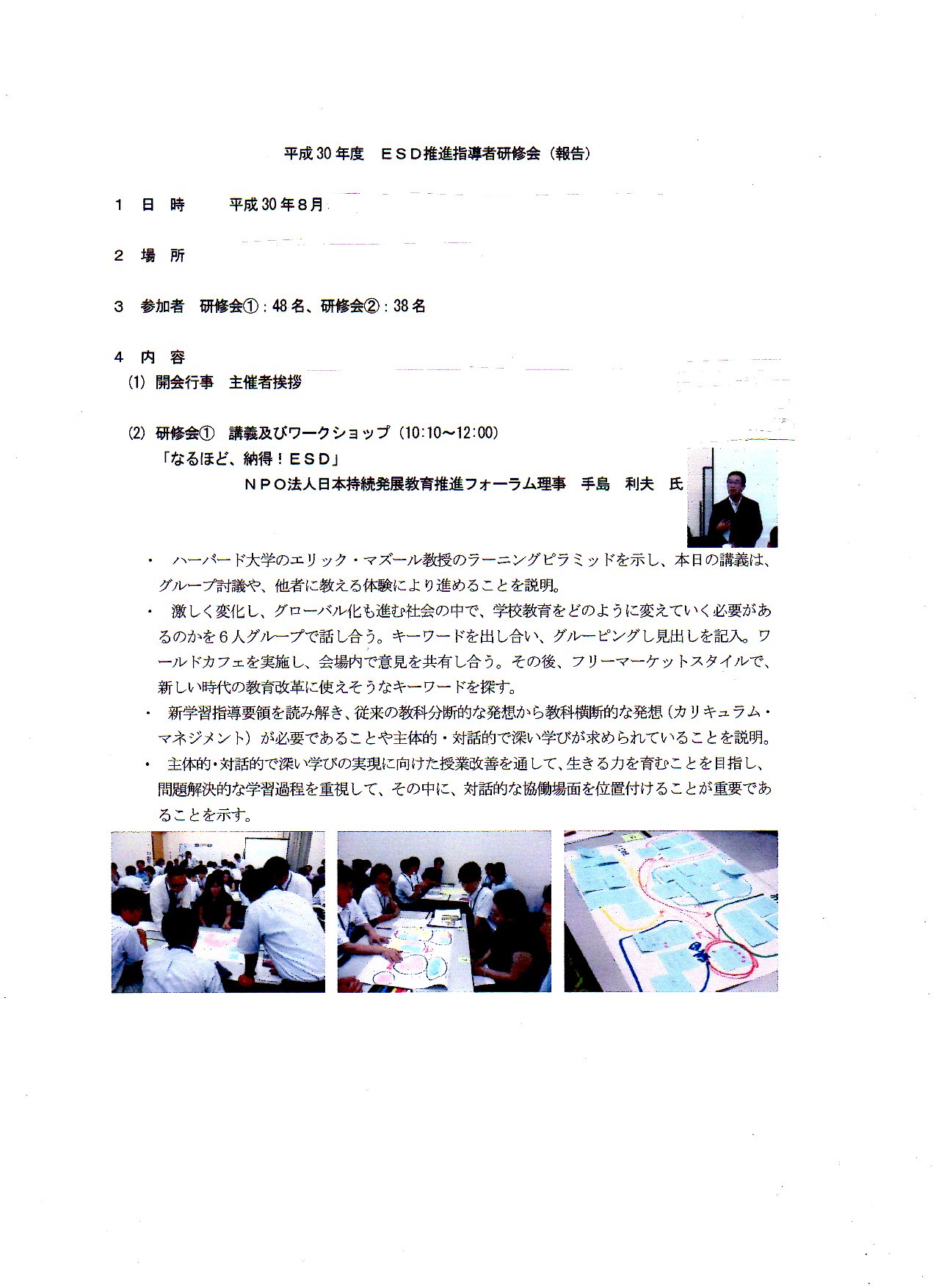 　　　　　　　　　　　　　　　　　　　　　　　　１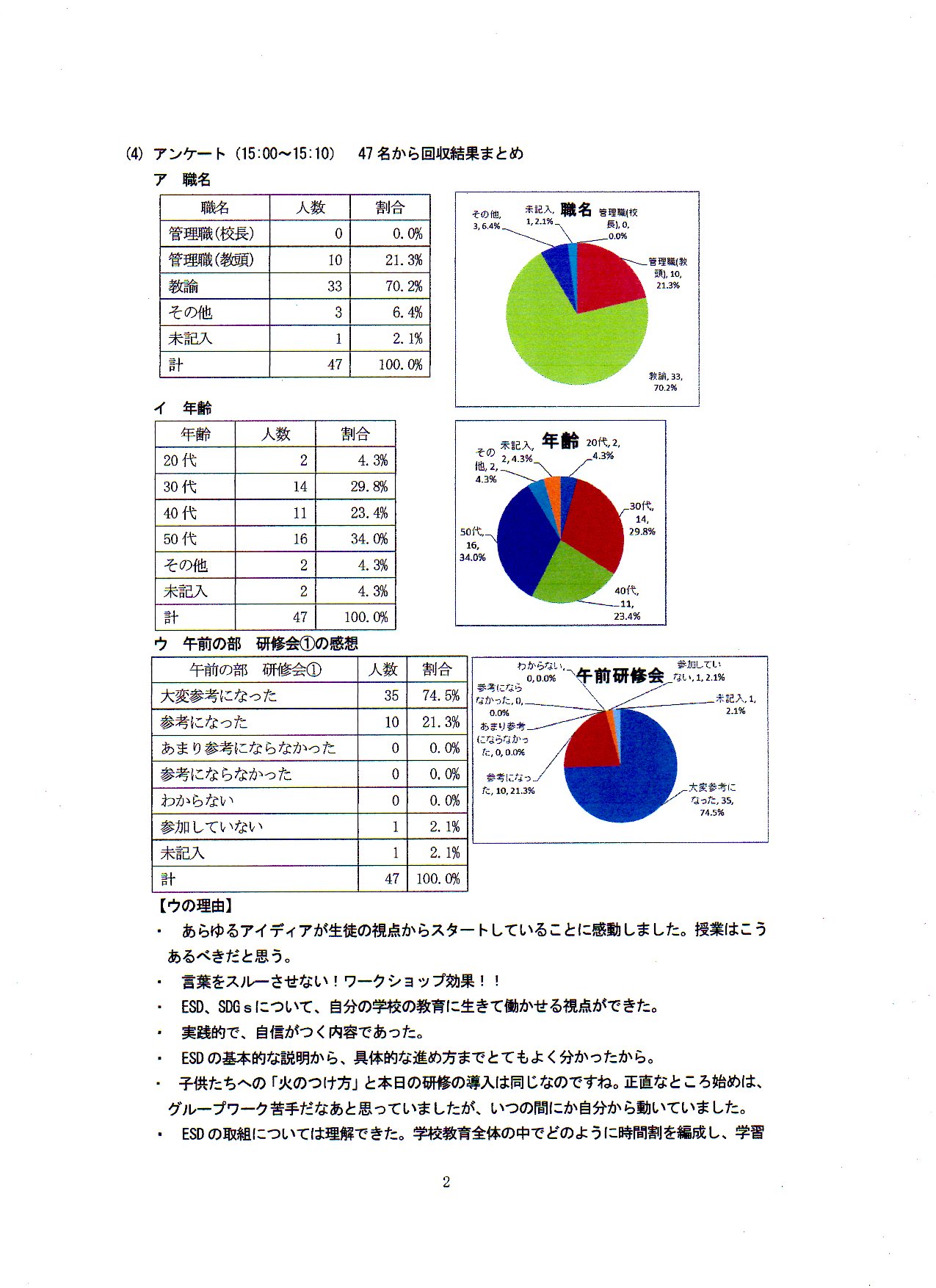 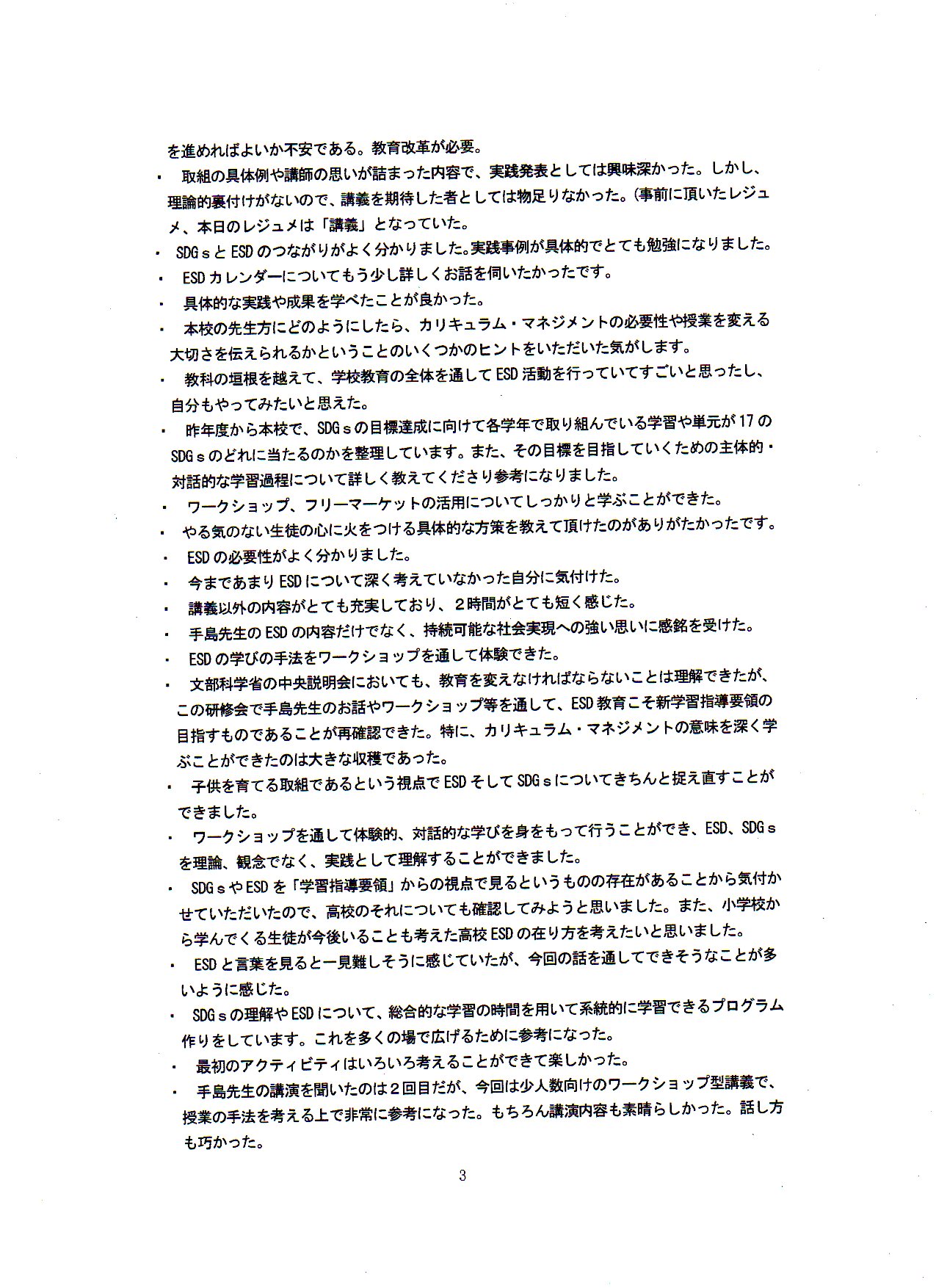 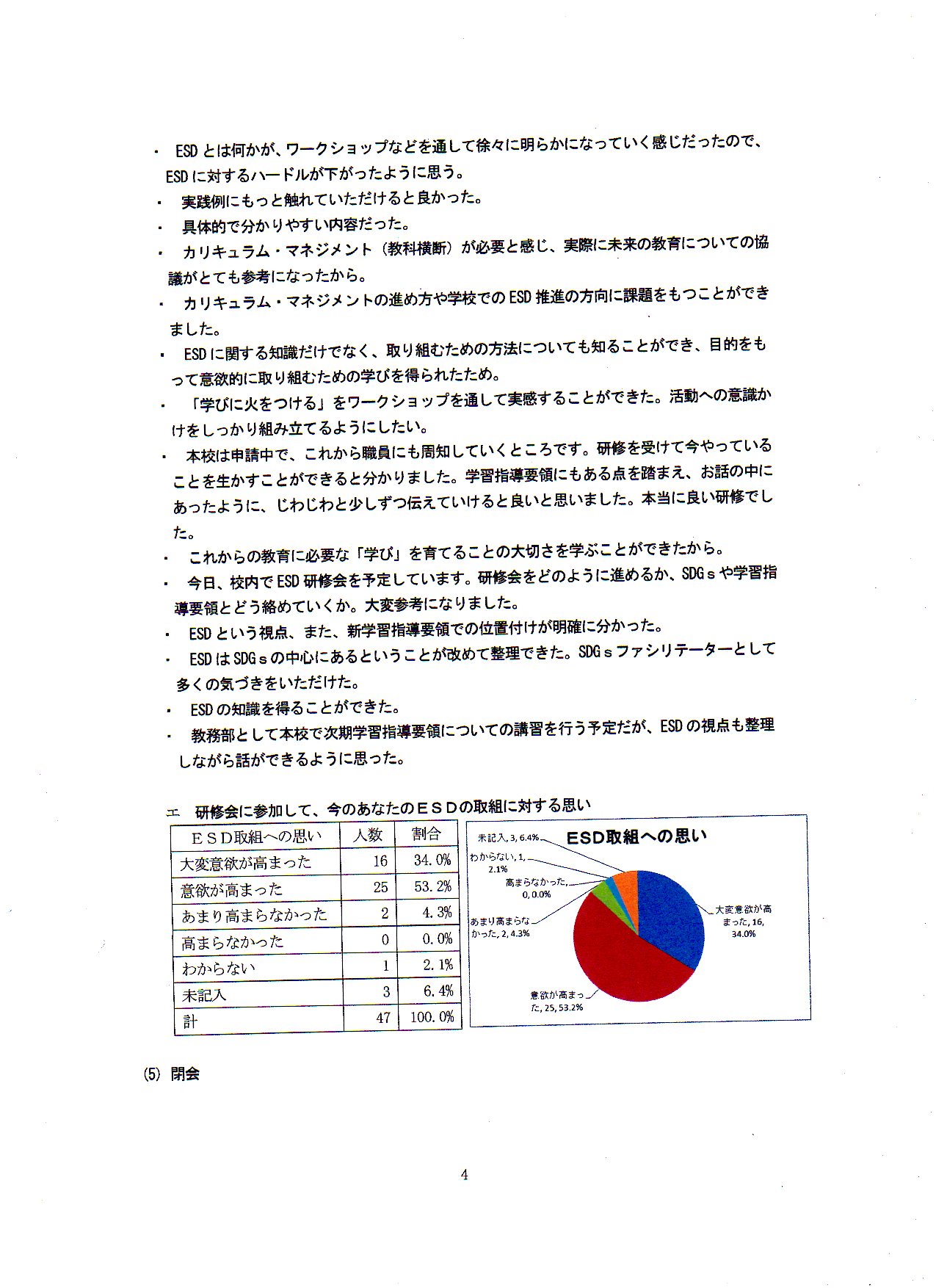 